平成30年６月吉日参加希望の女性（20歳以上）の皆様へ郡築に婚会プロジェクト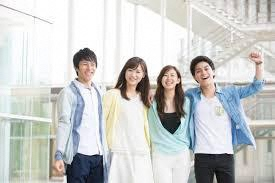 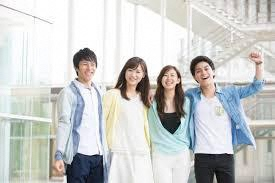 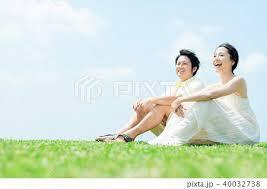 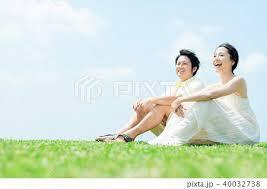 　（Ｇ・Ｋ・Ｐ）委員長　坂田　眞一　郡築地区３０歳以上の男性とおしゃれで美味しい料理を食べながらお話しをしませんか？「出会い」はそれぞれのタイミングではありますが、そのタイミングがこのイベントかもしれません！？　素敵な男性と出会いたいあなた！暑い夏を一人じゃ過ごしたくないあなた！とにかく参加しないと何も始まりません！！！皆様の参加申し込みをお待ちしています。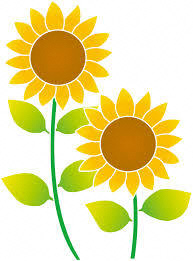 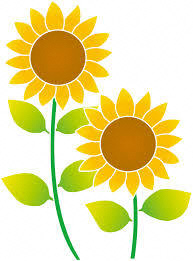 ※別紙チラシを持ってきた担当者若しくＪＡ西部総合支所まで連絡ください。（FAX可）電話　0965-35-3511　FAX　0965-35-3599　担当：・園田申込期限前に定員に達した場合は、お断りする場合がありますのでご了承ください。郡築に婚会プロジェクト　御中　　平成３０年７月２８日１９時からのF＆P２`NDに申し込みます　氏　　名　（　　　　　　　　　　　　　　　　　）　　　　　　　生年月日　（　　　　　　　　　　　　　　　　　）　　　　　　　携帯番号　（　　　　　　　　　　　　　　　　　）申込みされた個人情報につきましては安全且つ適正に管理を行い本会開催の目的以外に使用致しません。